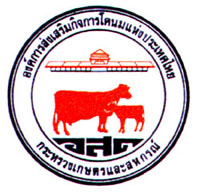 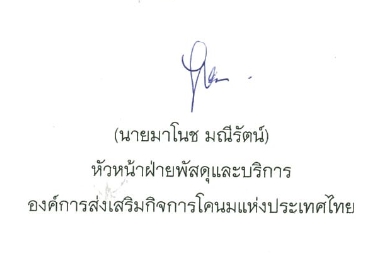 ประกาศองค์การส่งเสริมกิจการโคนมแห่งประเทศไทย
เรื่อง ประกาศผู้ชนะการเสนอราคา ซื้อเครื่องตัดหญ้าแบบสะพายหลังชนิดข้ออ่อนพร้อมอุปกรณ์ จำนวน ๓ เครื่อง แผนกอาหารโคนม ฝ่ายวิจัยพัฒนาการเลี้ยงโคนม โดยวิธีเฉพาะเจาะจง
--------------------------------------------------------------------ประกาศองค์การส่งเสริมกิจการโคนมแห่งประเทศไทย
เรื่อง ประกาศผู้ชนะการเสนอราคา ซื้อเครื่องตัดหญ้าแบบสะพายหลังชนิดข้ออ่อนพร้อมอุปกรณ์ จำนวน ๓ เครื่อง แผนกอาหารโคนม ฝ่ายวิจัยพัฒนาการเลี้ยงโคนม โดยวิธีเฉพาะเจาะจง
--------------------------------------------------------------------               ตามที่องค์การส่งเสริมกิจการโคนมแห่งประเทศไทย ได้มีโครงการซื้อเครื่องตัดหญ้าแบบสะพายหลังชนิดข้ออ่อนพร้อมอุปกรณ์ จำนวน ๓ เครื่อง แผนกอาหารโคนม ฝ่ายวิจัยพัฒนาการเลี้ยงโคนม โดยวิธีเฉพาะเจาะจง  นั้น
               การจัดซื้อเครื่องตัดหญ้าแบบสะพายหลังชนิดข้ออ่อน จำนวน ๓ เครื่อง ผู้ได้รับการคัดเลือกได้แก่เพื่อนเกษตรปากช่อง จำกัด (ขายส่ง,ขายปลีก,ให้บริการ) โดยเสนอราคา เป็นเงินทั้งสิ้น ๒๙,๑๐๐.๐๐ บาท(สองหมื่นเก้าพันหนึ่งร้อยบาทถ้วน) รวมภาษีมูลค่าเพิ่มและภาษีอื่น ค่าขนส่ง ค่าจดทะเบียน และค่าใช้จ่ายอื่นๆ ทั้งปวง               ตามที่องค์การส่งเสริมกิจการโคนมแห่งประเทศไทย ได้มีโครงการซื้อเครื่องตัดหญ้าแบบสะพายหลังชนิดข้ออ่อนพร้อมอุปกรณ์ จำนวน ๓ เครื่อง แผนกอาหารโคนม ฝ่ายวิจัยพัฒนาการเลี้ยงโคนม โดยวิธีเฉพาะเจาะจง  นั้น
               การจัดซื้อเครื่องตัดหญ้าแบบสะพายหลังชนิดข้ออ่อน จำนวน ๓ เครื่อง ผู้ได้รับการคัดเลือกได้แก่เพื่อนเกษตรปากช่อง จำกัด (ขายส่ง,ขายปลีก,ให้บริการ) โดยเสนอราคา เป็นเงินทั้งสิ้น ๒๙,๑๐๐.๐๐ บาท(สองหมื่นเก้าพันหนึ่งร้อยบาทถ้วน) รวมภาษีมูลค่าเพิ่มและภาษีอื่น ค่าขนส่ง ค่าจดทะเบียน และค่าใช้จ่ายอื่นๆ ทั้งปวงประกาศ ณ วันที่  ๑๔ พฤศจิกายน พ.ศ. ๒๕๖๐